РЕШЕНИЕВ соответствии со статьями 30.1, 58 Регламента Городской Думы Петропавловск-Камчатского городского округа, Городская Дума Петропавловск-Камчатского городского округаРЕШИЛА:1. Утвердить план работы Городской Думы Петропавловск-Камчатского городского округа на II полугодие 2014 года  согласно приложению к настоящему решению.2. Направить план работы Городской Думы Петропавловск-Камчатского городского округа на II полугодие 2014 года в комитеты Городской Думы Петропавловск-Камчатского городского округа и администрацию Петропавловск-Камчатского городского округа.3. Контроль за исполнением настоящего решения возложить на Главу Петропавловск-Камчатского городского округа.Приложение к решению Городской Думы Петропавловск-Камчатского городского округа от 25.06.2014 № 510-рПлан работы Городской Думы Петропавловск-Камчатского городского округа на II полугодие 2014 года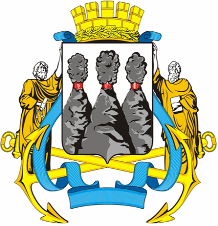 ГОРОДСКАЯ ДУМАПЕТРОПАВЛОВСК-КАМЧАТСКОГО ГОРОДСКОГО ОКРУГАот 25.06.2014 № 510-р16-я сессияг.Петропавловск-КамчатскийОб утверждении плана работы Городской Думы Петропавловск-Камчатского городского округа на II полугодие 2014 годаГлава Петропавловск-Камчатского городского округа, исполняющий полномочия председателя Городской Думы      К.Г. Слыщенко№ п/пНаименование проекта Решения Городской Думы Петропавловск-Камчатского городского округаИсполнительнормативного правового актаСоисполнитель нормативного правового актаДата внесения нормативного правового акта(квартал)12345I. Проекты нормативных правовых актов Городской Думы Петропавловск-Камчатского городского округаI. Проекты нормативных правовых актов Городской Думы Петропавловск-Камчатского городского округаI. Проекты нормативных правовых актов Городской Думы Петропавловск-Камчатского городского округаI. Проекты нормативных правовых актов Городской Думы Петропавловск-Камчатского городского округаI. Проекты нормативных правовых актов Городской Думы Петропавловск-Камчатского городского округа1О внесении изменений в Устав Петропавловск-Камчатского городского округаКомитет Городской Думы Петропавловск-Камчатского городского округа по местному самоуправлению и межнациональным отношениям(далее - Комитет Городской Думы по проблемам развития местного самоуправления)по мере необходимости2О внесении изменений в Решение Городской Думы Петропавловск-Камчатского городского округа от 27.12.2013 № 173-нд «О бюджетном устройстве и бюджетном процессе в Петропавловск-Камчатском городском округе»Департамент финансов администрации Петропавловск-Камчатского городского округапо мере необходимости3О порядке участия Петропавловск-Камчатского городского округа в межмуниципальном сотрудничествеКомитет Городской Думы по местному самоуправлению и межнациональным отношениямIII4О внесении изменений в Решение Городской Думы Петропавловск-Камчатского городского округа от 27.06.2012 № 511-нд «О мерах социальной поддержки отдельных категорий обучающихся в муниципальных общеобразовательных учреждениях Петропавловск-Камчатского городского округа в виде обеспечения бесплатным питанием»Департамент социального развития администрации Петропавловск-Камчатского городского округаIII5О внесении изменений в Решение Городской Думы Петропавловск-Камчатского городского округа от 06.03.2013 № 48-нд «О правилах благоустройства территории Петропавловск-Камчатского городского округа и порядке участия собственников зданий (помещений в них) и сооружений в благоустройстве прилегающих территорий»Рабочая группа(председатель рабочей группы - Марченко В.М.)III6О мерах, направленных на укрепление межнационального и межконфессионального согласия, сохранение и развитие языков и культуры народов Российской Федерации, проживающих на территории Петропавловск-Камчатского городского округа, социальную и культурную адаптацию мигрантов, профилактику межнациональных (межэтнических) конфликтовАдминистрация Петропавловск-Камчатского городского округаIII7О порядке создания условий для оказания медицинской помощи населению на территории Петропавловск-Камчатского городского округаАдминистрацияПетропавловск-Камчатского городского округаIII8О внесении изменения в Решение Городской Думы Петропавловск-Камчатского городского округа от 31.10.2013 № 138-нд «О порядке установки памятников, мемориальных досок и иных памятных знаков на территории Петропавловск-Камчатского городского округа»Администрация Петропавловск-Камчатского городского округаIII9О порядке организации досуга и обеспечения жителей Петропавловск-Камчатского городского округа услугами организаций культурыАппарат администрации Петропавловск-Камчатского городского округаIII10О порядке организации использования, охраны, защиты и воспроизводства лесов на территории Петропавловск-Камчатского городского округаРабочая группа(председатель рабочей группы – Каюмов В.В.)III11О внесении изменений в Решение Городской Думы Петропавловск-Камчатского городского круга от 06.05.2013 № 74-нд «О порядке деятельности общественных кладбищ на территории Петропавловск-Камчатского городского округа»Рабочая группа(председатель рабочей группы – Каюмов В.В.)III12О собраниях и конференциях граждан в Петропавловск-Камчатском городском округеАдминистрация Петропавловск-Камчатского городского округаIII13О внесении изменений в Решение Городской Думы Петропавловск-Камчатского городского округа от 30.04.2010 № 247-нд «Программа комплексного социально-экономического развития Петропавловск-Камчатского городского округа на период до 2014 года»Управление экономики администрации Петропавловск-Камчатского городского округаIII14О внесении изменений в Решение Городской Думы Петропавловск-Камчатского городского округа от 27.12.2013 № 176-нд «О бюджете Петропавловск-Камчатского городского округа на 2014 год и плановый период 2015-2016 годов» Департамент финансов администрации Петропавловск-Камчатского городского округаIII-IV15О флаге Петропавловск-Камчатского городского округаКомитетГородской Думы по местному самоуправлению и межнациональным отношениямАппаратГородской Думы Петропавловск-Камчатского городского округа (далее – Аппарат Городской Думы)IV16О бюджете Петропавловск-Камчатского городского округа на 2015 год и плановый период 2016-2017 годов (в первом чтении, во втором чтении)Департамент финансов администрации Петропавловск-Камчатского городского округаIV17О внесении изменений в Решение Городской Думы Петропавловск-Камчатского городского округа от 12.10.2010 № 294-нд «О Правилах землепользования и застройки Петропавловск-Камчатского городского округа»Департамент градостроительства и земельных отношений администрации Петропавловск-Камчатского городского округаIV18Об оказании поддержки гражданам и их объединениям, участвующим в охране общественного порядка и создании условий для деятельности народных дружин в Петропавловск-Камчатском городском округеАдминистрация Петропавловск-Камчатского городского округа Аппарат Городской ДумыIV19Об утверждении местных нормативов градостроительного проектирования Петропавловск-Камчатского городского округаАдминистрация Петропавловск-Камчатского городского округаIVII. Проекты иных правовых актов Городской Думы Петропавловск-Камчатского городского округаII. Проекты иных правовых актов Городской Думы Петропавловск-Камчатского городского округаII. Проекты иных правовых актов Городской Думы Петропавловск-Камчатского городского округаII. Проекты иных правовых актов Городской Думы Петропавловск-Камчатского городского округаII. Проекты иных правовых актов Городской Думы Петропавловск-Камчатского городского округа20Об утверждении Плана мероприятий по противодействию коррупции в Петропавловск-Камчатском городском округе на 2015 годАдминистративно-контрольное управление администрации Петропавловск-Камчатского городского округаIV21Об отчете о реализации «Программы комплексного социально-экономического развития Петропавловск-Камчатского городского округа на период до 2014 года» за 2010-2012 годыУправление экономики администрации Петропавловск-Камчатского городского округаIV